Муниципальное образование «Биробиджанский муниципальный район» Еврейской автономной областиОТДЕЛ ОБРАЗОВАНИЯПРИКАЗг. Биробиджан									            №  14621.10.2017Во исполнение требований Порядка проведения Всероссийской олимпиады школьников, утвержденного приказом Министерства образования и науки Российской Федерации от 18.11.2013 № 1252ПРИКАЗЫВАЮ:Утвердить организационный комитет школьного этапа Всероссийской олимпиады школьников по общеобразовательным предметам (далее – оргкомитет) в следующем составе:1.1. Волкова А.А., главный специалист - эксперт отдела образования;1.2. Ярыгина Г.В., заместитель директора по учебно-воспитательной работе МБОУ «СОШ с. Птичник»;1.3. Солодухина О.В., заместитель директора по учебно-воспитательной работе МКОУ «СОШ им. И.А. Пришкольника с. Валдгейм»;1.4. Парахневич В.Н., директор МКОУ «ООШ с. Желтый Яр»;1.5. Константинова О.П., директор МКОУ «СОШ с. Найфельд»;1.6. Комлева С.С., заместитель директора по учебно-воспитательной работе МБОУ «СОШ с. Дубового»;1.7. Цыганенко Ю.Ю., заместитель директора по учебно-воспитательной работе МКОУ «СОШ с. Бирофельд».Утвердить состав жюри школьного этапа Всероссийской олимпиады школьников по общеобразовательным предметам в следующем составе: Список жюри для проверки олимпиадных работ (школьный) этаппо русскому языку и литературе: - Шипицына Л.В., МКОУ «СОШ им. И.А. Пришкольника с. Валдгейм»;           - Куперман О.Ю.,  МКОУ «СОШ им. И.А. Пришкольника с. Валдгейм»;- Залесская Г.В., МКОУ «СОШ с. Найфельд»;- Гаршенина О.В., МКОУ «СОШ с. Найфельд»;- Ахмедзянова Н.И., МКОУ «СОШ с. Бирофельд»;- Иваненко А.С., МКОУ «СОШ с. Бирофельд»;- Архипкина О.В., МКОУ «СОШ с. Надеждинское»;- Васильчишина И.Л., МКОУ «СОШ с. Надеждинское»;- Климова М.С., МКОУ «ООШ с. Желтый Яр»;- Парахневич В.Н., МКОУ «ООШ с. Желтый Яр»;- Бушуева О.А., МБОУ «СОШ с. Дубового»;-  Лукина О.А., МБОУ «СОШ с. Птичник»;- Тястова С.В., МБОУ «СОШ с. Птичник»;- Акимова Е.А., МБОУ «СОШ с. Птичник»по математике, физике:- Солодухина О.В.,  МКОУ «СОШ им. И.А. Пришкольника с. Валдгейм»;- Ларкина Г.И, МКОУ «СОШ им. И.А. Пришкольника с. Валдгейм»;- Терских Е.Н., МКОУ «СОШ им. И.А. Пришкольника с. Валдгейм»;- Клатова А. В. «СОШ им. И.А. Пришкольника с. Валдгейм»;- Попович А.В., МКОУ «СОШ с. Найфельд»;- Соловченкова Е.А., МКОУ «СОШ с. Найфельд»;- Соловченкова Т.В, МКОУ «СОШ с. Найфельд»;- Шмакова Т.А., МКОУ «СОШ с. Бирофельд»;- Чешенко А.В., МКОУ «СОШ с. Бирофельд»;- Каракулов В.А, МКОУ «СОШ с. Надеждинское»;- Романенко Г.В., МКОУ «СОШ с. Надеждинское»;- Тимашкова Е.Е., МКОУ «ООШ с. Желтый Яр»;- Житяева Л.А., МБОУ «СОШ с. Дубового»;- Козачок Н.В., МБОУ «СОШ с. Дубового»;- Полякова Н.А., МБОУ «СОШ с. Птичник»;- Белова О.Н., МБОУ «СОШ с. Птичник»;	по географии:- Бондарь Н.А., МКОУ «СОШ им. И.А. Пришкольника с. Валдгейм»;- Куликова Т.И., МКОУ «СОШ с. Найфельд»;- Гостинина Т.В., МКОУ «СОШ с. Бирофельд»;- Фраш И.Э.,МКОУ «СОШ с. Надеждинское»;- Кириллова С.В., МКОУ «ООШ с. Желтый Яр»;- Комлева С.С., МБОУ «СОШ с. Дубового»;- Астафьева Н.В., МБОУ «СОШ с. Птичник».по английскому языку: - Шепелева С.Е., МКОУ «СОШ им. И.А. Пришкольника с. Валдгейм»; - Рузанова Т.А., МКОУ «СОШ им. И.А. Пришкольника с. Валдгейм»; - Краснощекова Г.В., МКОУ «СОШ с. Найфельд»;- Шафранов С.В., МКОУ «СОШ с. Надеждинское»;- Красновская Т.С., МКОУ «ООШ с. Желтый Яр»; - Колобова Н.А., МБОУ «СОШ с. Дубового»;- Семеновых С.А., МБОУ «СОШ с. Птичник»по биологии, химии:- Исанова А.П., МКОУ «СОШ им. И.А. Пришкольника с. Валдгейм»;- Бондарь Н.А., МКОУ «СОШ им. И.А. Пришкольника с. Валдгейм»;- Чапляева Т.Б., МКОУ «СОШ с. Найфельд»;- Константинова О.П., МКОУ «СОШ с. Найфельд»;- Суркова Л.Е., филиал МКОУ «СОШ с. Бирофельд» «ООШ» в                        с. Красивое;- Еременко Н.В., МКОУ «СОШ с. Бирофельд»;- Романенко Г.В., МКОУ «СОШ с. Надеждинское»;- Кириллова С.В., МКОУ «ООШ с. Желтый Яр»;- Житяева Л.А., МБОУ «СОШ с. Дубового»;- Комлева С.С., МБОУ «СОШ с. Дубового»;- Шелепанова Л.М., МБОУ «СОШ с. Птичник»;по ОБЖ:- Федоров А.В., МКОУ «СОШ им. И.А. Пришкольника с. Валдгейм»;- Соловченкова Т.В., МКОУ «СОШ с. Найфельд»;- Соловченкову Е.А., МКОУ «СОШ с. Найфельд»;- Филатова Г.В., филиал МКОУ «СОШ с. Бирофельд» «ООШ» в                      с. Красивое;- Беляева Е.Н., МКОУ «СОШ с. Бирофельд»;- Скубрий Л.А., МКОУ «ООШ с. Желтый Яр»;- Кузьмин В.Н., МБОУ «СОШ с. Дубового»;- Маланьин Б.Н., МБОУ «СОШ с. Птичник»;по информатике и ИКТ:- Терских Е.Н., МКОУ «СОШ им. И.А. Пришкольника с. Валдгейм»;- Лонкин И. С. МКОУ «СОШ им. И.А. Пришкольника с. Валдгейм»;- Соловченкова Е.Н., МКОУ «СОШ с. Найфельд»;- Соловченкова Т.В., МКОУ «СОШ с. Найфельд»;- Чешенко А.В., МКОУ «СОШ с. Бирофельд»;- Филатова Г.В., филиал МКОУ «СОШ с. Бирофельд» «ООШ» в                      с. Красивое;- Каракулов В.А., МКОУ «СОШ с. Надеждинское»;- Житяева Л.А., МБОУ «СОШ с. Дубового»;- Доманов В.В., МБОУ «СОШ с. Птичник»по технологии:- Гриценко А.Е., МКОУ «СОШ им. И.А. Пришкольника с. Валдгейм»;- Засадыч М.Г., МКОУ «СОШ им. И.А. Пришкольника с. Валдгейм»;- Гончаренко Б.И., МКОУ «СОШ с. Найфельд»;- Константинова Н.А., МКОУ «СОШ с. Найфельд»;- Еременко Н.В., МКОУ «СОШ с. Бирофельд»;- Филатова Г.В., филиал МКОУ «СОШ с. Бирофельд» «ООШ» в                      с. Красивое;- Учуваткина И.А., МКОУ «СОШ с. Надеждинское»;- Сухарева Т.А., МКОУ «ООШ с. Желтый Яр»;- Кузьмин В.Н., МБОУ «СОШ с. Дубового»;- Кравчук А.А., МБОУ «СОШ с. Дубового»;- Шестакова Т.А., МБОУ «СОШ с. Птичник»	по экономике и МХК:- Гриценко А.Е., МКОУ «СОШ им. И.А. Пришкольника с. Валдгейм»;- Засадыч М.Г., МКОУ «СОШ им. И.А. Пришкольника с. Валдгейм»;- Холтобина В.И., МКОУ «СОШ с. Надеждинское»;- Цыганенко Ю.Ю., МКОУ «СОШ с. Бирофельд»;- Бард Ю.А., МБОУ «СОШ с. Дубового»;- Чупрова А.В., МБОУ «СОШ с. Птичник»;- Ремпель А.П.,  МБОУ «СОШ с. Птичник»по обществознанию, праву, истории:  -Трубчанинова Ю.И., МКОУ «СОШ им. И.А. Пришкольника                          с. Валдгейм»;- Пух А.Е., МКОУ «СОШ им. И.А. Пришкольника с. Валдгейм»;- Гаршенина О.В., МКОУ «СОШ с. Найфельд»;- Отбоев М.С., МКОУ «СОШ с. Найфельд»;- Сунцова Н.В., филиал МКОУ «СОШ с. Бирофельд» «ООШ» в                        с. Красивое;- Цыганенко Ю.Ю., МКОУ «СОШ с. Бирофельд»;- Гостинина Т.В., МКОУ «СОШ с. Бирофельд»;- Холтобина В.И., МКОУ «СОШ с. Надеждинское»;- Мартыновская Е.И., МКОУ «ООШ с. Желтый Яр»;- Бард Ю.А., МБОУ «СОШ с. Дубового»; - Ремпель А.П.,  МБОУ «СОШ с. Птичник»- Моисеева Н.Ю., МБОУ «СОШ с. Птичник»по физической культуре:- Рузанов Н.С., МКОУ «СОШ им. И.А. Пришкольника с. Валдгейм»;- Фомин Д.А., МКОУ «СОШ с. Найфельд»;- Сунцова Н.В., филиал МКОУ «СОШ с. Бирофельд» «ООШ» в                        с. Красивое;- Телегина Л.С., МКОУ «СОШ с. Бирофельд»;- Скубрий Л.А., МКОУ «ООШ с. Желтый Яр»;- Гурченко В.К., МБОУ «СОШ с. Дубового»;- Шелепанов В.Н., МБОУ «СОШ с. Птичник»;	3. Членам жюри школьного этапа олимпиады в срок до 6.11.2017 года подготовить  и представить оргкомитету протоколы по каждому учебному предмету для определения победителей и призеров школьного этапа Всероссийской олимпиады школьников.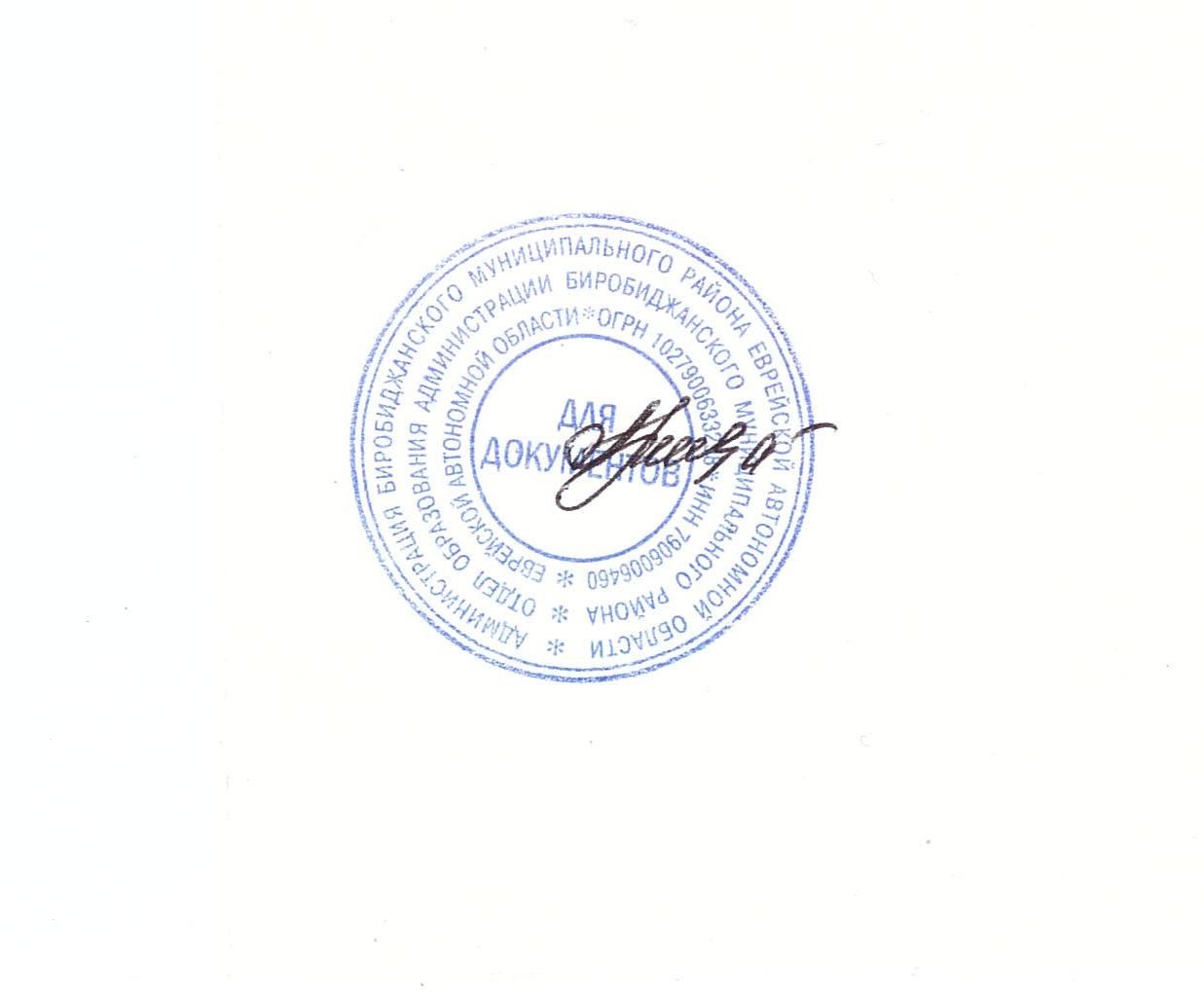 	4.  Заседание оргкомитета по утверждению результатов школьного этапа Всероссийской олимпиады школьников провести до 8.11.2017 года.	5. Контроль за исполнением данного приказа возложить на главного специалиста - эксперта отдела образования Волкову А.А.Начальник  отдела образования                                                          А.А. ЛяховаОб утверждении составов оргкомитета и жюри школьного этапа Всероссийской олимпиады школьников по общеобразовательным предметам